FICHA DE TRABAJOEl Pato Donald es un explorador en el misterioso País de las Matemáticas donde el Espíritu de las Matemáticas poco a poco le irá revelando sus secretos. Se abordan estos temas: Pitágoras y la Música, el rectángulo de oro, el número de oro, el pentágono regular en la naturaleza, las Matemáticas en los juegos y las cínicas.Después de ver la película contesta a las siguientes preguntas:1.- ¿Qué figuras geométricas forman el extraño ser que recita el nº pi = 3,1415…..?……………………………………………………………………………………………………………………………………………………………………………………………………….2.- ¿Le gustan las matemáticas a Donald? ¿Opina  igual al final de la película?……………………………………………………………………………………………………..3.- ¿A dónde va Donald en su primer viaje?…………………………………………………………………………………………………¿A quién conoce?…………………………………………………………………………………………….......4.- ¿Quiénes eran los pitagóricos? ¿Cuál era su símbolo?……………………………………………………………………………………………………………………………………………………………………………………………………5.- Completa el rectángulo aúreo y la espiral?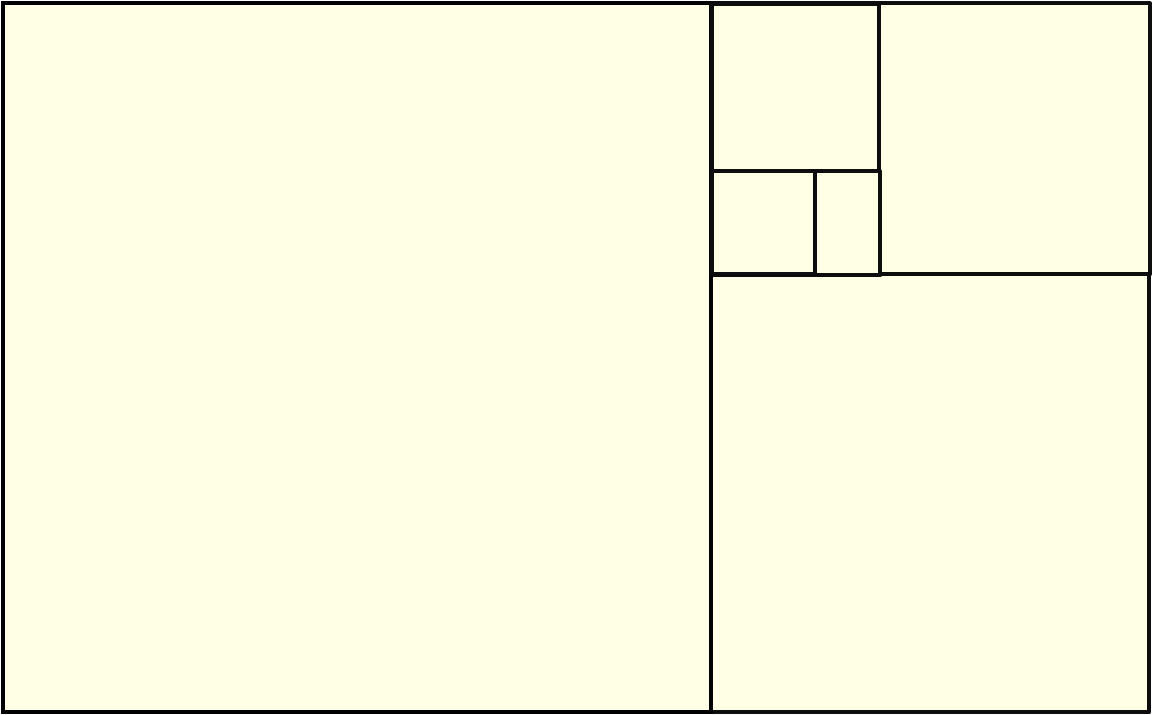 6.- Indica algunos lugares donde aparece el rectángulo aúreo:……………………………………………………………………………………………………………………………………………………………………………………………………7.- ¿En qué lugares de la naturaleza aparece el pentágono?……………………………………………………………………………………………………………………………………………………………………………………………………8.- Comenta qué significan las siguientes palabras de Pitágoras: “Todo está regido por números y formas matemáticas”…………………………………………………………………………………………………..…………………………………………………………………………………………………..9.- ¿En qué juegos aparecen las matemáticas?………………………………………………………………………………………………………………………………………………………………………………………………………………………………………………………………………………………………………………10.- Comenta la siguiente frase que aparece en la película: “La mente es el lugar donde nacen todos los descubrimientos científicos del hombre”…………………………………………………………………………………………………….…………………………………………………………………………………………………….……………………………………………………………………………………………………..…………………………………………………………………………………………………….……………………………………………………………………………………………………..11.- ¿Qué representan las puertas cerradas de la película?…………………………………………………………………………………………………….……………………………………………………………………………………………………..